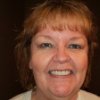 Linda Strand200 W State St STE #205Belle Plaine, MN 56011Office Tel: 952-856-0835Home T/F: 952-873-6210aurexbank@yahoo.comLinda.Strand @live.comExperience:1992 – Current                                                                                                                   Multiple Global LocationsBanking and Financial Services: President and CEO: Aurex Bancshares Limited and Group of Companies                 Saint Lucia, Chaska, MN                                                Managing Director: Goben Bank and Trust                                                                                    Western SamoaManaging Director and 1/3 Owner: Carlton Bank and Trust                                                                       Nauru       Global financial services: including private banking, commodities, collateral, and currency trading for multiple Private Family Offices.   Mergers and acquisitions: Our team bought Mooney Aircraft and then sold it to Peugeot of France for their experimental aircraft.  Senior Marketing Specialist: Crude oil, D2, JP1A energy sales at Aurex Oil Corporation.  Precious metals, HYTP, collateral, currency at ABL Business Services, and discounted commercial electricity in 13 US states at ABLEnergy Inc .  Mortgage Banking:  President and CEO United USA Mortgage Corp., Branch Manager for Southern Star Mortgage Corp., Senior Loan Officer with GMAC Mortgage Corp, and I was Direct Endorsed.  In-House Loan Officer with Granite Bank, and Voyager Bank, and Mortgage Consultant with Wells Fargo Home   Mortgage.Executive Business Consultant/Senior Financial Analyst with Gerson Lehrman Group at www.GLGroup.com.  2002 – Current                                               ABL Business Services                                                      Savage, MN  http://ABLbusinessservices.webs.com                                                           Senior Marketing Specialist: Some of our clients are/have been: ABLExchange Barter Network and Crypto Currencies,  Farmers Insurance, Lee F. Murphy Insurance, Northwestern Mutual Financial Network, Itex, Women’s Expo, Computer Geeks, KB Gold, IRI, Emex Power, General Motors, Ford Motor Corporation, Illuminations Candles, Saint Thomas College, Morton Salt, EmbroidME, Wild Horse Coffee, Mortgage Marketing Associates, Inc, The Mortgage Store, United USA Mortgage Corp, A.M.E.C., Midwest Siding and Remodeling, DR Remodeling, St Croix Contracting, Van Horn Home Improvements, Westurn Siding and Roofing, Girtz Construction, Robert Co & Associates, and Tristar UPS.  Precious metals, HYTP, collateral, and currency trading at ABL Business ServicesEducation:2003 - 2005	                                          Cardinal Stritch University	                               Edina, MNBachelor’s Degree, accelerated program.  Business Administration and computers, 3.9 out of 4.0 GPA.  Major in BA with a minor in information technology.  I have a few credits left to completion, When I go back to finish, I will focus on computer programming.1998-1998                                                 Asteron Technical Institute                                                Eagan, MNM.C.S.E.I completed and passed one of the MCSE certificate courses.1996-Current                             Multiple Bank and Mortgage Companies                                  Twin Cities, MNOngoing mortgage and bank training classes.